Освітньо-професійні програми Початкова освіта. Інформатика				   Початкова освіта. Образотворче мистецтво				   Початкова освіта. Практична психологіяСпеціальність 013 Початкова освітаГалузь знань 01 Освіта/ПедагогікаРівень вищої освіти перший	1 Контактна інформація викладача2 Опис навчальної дисципліниОбсяг навчальної дисципліни на поточний навчальний рік:Семестр: весняний.Мова навчання: українська.Статус навчальної дисципліни: обов’язкова.Передумови вивчення навчальної дисципліни: прослухані курси – «Філософія», «Психологія», «Основи педагогіки», «Дидактика», «Теорія та методика виховання»; базові поняття – виховання, мета виховання, теорії походження виховання, народна педагогіка, українське шкільництво.Ключові слова: природне виховання, народність у вихованні, гармонійне виховання, народна освіта, виховний ідеал, національна педагогіка, філософія дитинства, системи виховання, класно-урочна система навчання, неогуманізм, філантропісти, реформаторська педагогіка, вальдорфська педагогіка.  Предмет навчальної дисципліни: процес виникнення, становлення й розвитку основних педагогічних категорій: "навчання", "освіта", "виховання", педагогічних систем та концепцій, а також унікального досвіду освітньої й виховної практики.Метою навчальної дисципліни «Історія педагогіки» є орієнтування студентів щодо змісту навчання і виховання підростаючого покоління на різних етапах розвитку людської цивілізації, історико-педагогічного процесу в Україні з позицій цілісного концептуального підходу у контексті розвитку світового культурно-освітнього процесу; розвивати практичні вміння, що забезпечують творчість та ініціативу в різних видах діяльності. Програмні компетентності та результати навчання:3 Перелік тем навчальної дисципліни: Змістовий модуль 1Історія педагогіки як наука і як навчальний предмет. Виховання в первісному суспільствіПоняття історії педагогіки, її основні категорії. Мета і завдання вивчення курсу. Виникнення виховання, його зв'язок з трудовою діяльністю. Зародження прийомів і організаційних форм виховання.Виховання і навчання в країнах Стародавнього СходуЗародження організованих форм виховання в умовах формування і розвитку стародавніх цивілізацій. Школа і виховання в Межиріччі, Стародавньому Єгипті, Ізраїльсько-Іудейському царстві, Стародавньому Ірані, Стародавній і середньовічній Індії, Китаї.Змістовий модуль 2 Школа, виховання і педагогічна думка в античному світіСистема виховання й освіти в державах Стародавньої Греції, Стародавнього Риму. Зародження християнської традиції у вихованні.Виховання і школа в епоху Середньовіччя й ВідродженняОсновні етапи розвитку культури й освіти у Візантії. Освіта в країнах Близького і Середнього Сходу. Освіта на території держав Закавказзя в епоху Середньовіччя.Змістовий модуль 3 Школа, виховання і педагогічна думка в західній Європі в середні віки і в епоху ВідродженняКультура і наука на ранніх етапах розвитку феодалізму. Церковні школи в Західній Європі. Рицарське виховання. Виникнення й розвиток середньовічних університетів. Єзуїтська система виховання в період Контрреформації.Школа і педагогіка Нового і Новітнього часу. Школа і педагогіка в країнах Західної Європи і США в XVII ст. – XІХ ст.Педагогічні ідеї В. Ратке. Педагогічна теорія Я. А. Коменського. Концепція виховання й освіти Джона Локка. Значення педагогічної спадщини Ж.-Ж. Руссо. Вплив демократичних ідей Й. Г. Песталоцці на розвиток педагогічної теорії і шкільної практики. Педагогічна теорія Й. Ф. Гербарта. Дидактичне вчення Ф.-В.-А. Дистерверга.Змістовий модуль 4Освіта, школа і педагогічна думка докняжої і княжої добиОсвіта у стародавніх слов’ян. Три погляди на стан освіти в Київській Русі. Найдавніші пам’ятки педагогічної літератури. Українська мова в Київській Русі. Освіта в Галицько-Волинському князівстві. Українська освіта у складі Польської і Литовської держави.Освіта та педагогічна думка в Україні другої половини XIX – XX ст.Стан освіти в Україні у II половині XIX ст. – початку XX ст. Педагогічні погляди К. Д. Ушинського. Організаційна і педагогічна діяльність М. Корфа. Ідея національного шкільництва М. Грушевського. Освітньо-педагогічні ідеї І. Франка та Лесі Українки.Змістовий модуль 5Українська школа і педагогіка XX ст.Характеристика системи освіти XX ст. Життя і педагогічна діяльність А. С. Макаренка. Теорія і практика колективу за А. С. Макаренком. Ідея поєднання навчання з продуктивною працею А.С. Макаренка. Проблема сімейного виховання. Шляхи формування вчителя-вихователя та його педагогічної майстерності. Рольовий принцип педагогічної системи А. С. Макаренка. Життя і педагогічна діяльність В.О. Сухомлинського. Навчання і виховання дітей 6-річного віку. В. Сухомлинський про формування гуманної особистості. Морально-трудове виховання школярів. Етнічні засади родинного виховання. Ідеї становлення вчителя-словесника.Утвердження освіти в Україні на сучасному етапі духовного  та національного відродженняУтвердження демократичних державно-громадських засад освіти й виховання молоді. Реформування освіти на сучасному етапі розвитку українського суспільства. Утвердження шляхів та засобів національного виховання дітей та молоді. Особливості реформування професійної, вищої й педагогічної освіти.4 Політика навчальної дисципліниПолітика щодо відвідування навчальних занять. Відвідування навчальних занять (лекційних і практичних занять), контрольного заходу (заліку) є обов’язковим. За об’єктивних обставин навчання може здійснюватися в он-лайн режимі. Політика щодо пропусків навчальних занять. У разі пропуску навчальних занять із поважних причин здобувач має право їх відпрацювати за графіком консультацій (подати конспект лекції; навчальні й контрольні завдання, передбачені тематичними планами практичних занять).Політика щодо підготовки здобувачів до практичних занять. Підготовка до практичних занять включає: ознайомлення із силабусом і робочою програмою навчальної дисципліни, тематичними планами практичних занять; опрацювання матеріалів лекцій, підручників, посібників, монографій, законодавчих і нормативних документів та інших рекомендованих джерел; написання плану (стислого конспекту) відповідей на питання для обговорення, виконання завдань для самостійної та індивідуальної роботи. Політика щодо використання телефонів та інших електронних пристроїв. Під час проведення навчальних занять електронні пристрої мають перебувати в безшумному режимі роботи. Користування електронними пристроями в цілях, не пов’язаних із навчанням, є неприпустимим.Політика дотримання академічної доброчесності полягає в дотриманні норм “Положення про академічну доброчесність у Бердянському державному педагогічному університеті” (http://bdpu.org/wp-content/uploads/2020/03/akademdobrochesnist-_sayt.pdf): самостійно виконувати навчальні і контрольні завдання; посилатися на джерела інформації в разі використання ідей, тверджень, відомостей; надавати достовірну інформацію про результати власної навчальної (наукової, творчої) діяльності, джерела інформації. 5 Технічне й програмне забезпечення/обладнання, наочністьСервісні програмні засоби загального призначення (персональний комп’ютер, загальновживані комп’ютерні програми й операційні системи, мультимедійний проєктор, дошка-екран, програмні засоби для контролю і вимірювання знань, умінь і навичок студентів); електронні бази даних (електронні енциклопедії, підручники, посібники, довідники та словники; бібліотеки електронної наочності).6 Схема оцінювання7 Список рекомендованих джерел:ОсновніАртемова Л. В. Історія педагогіки України. Київ: Либідь, 2006. 420 с.Джуринский А. Н. История педагогики и образования. Москва: ВЛАДОС-ПРЕСС, 2013. 400 с. Зайченко І. В. Історія педагогіки: у двох книгах. Київ: Слово, 2010.  Кн. 1.  624 с., Кн. 2.  1032 с.Історія зарубіжної педагогіки. Хрестоматія /  за заг. ред.. Є. І. Коваленко. Київ: Центр навчальної літератури, 2006.  664 с. История педагогики и образования / под общ. ред. А. И. Пискунова, А. Н. Джуринского, М. Г. Плоховой. Москва: Юрайт, 2013. 574 с. Історія української школи і педагогіки / за ред. О. О. Любара. Київ: Знання, 2003.  450 с. Левківський М. В. Історія педагогіки. Київ: Центр учбової літератури, 2008. 190 с.Медвідь Л. А. Історія національної освіти і педагогічної думки в Україні. Київ: Вікар, 2003. 335 с. Мосіяшенко В. А., Курок О. І., Задорожна Л. В.  Історія педагогіки України в особах. Суми: Університетська книга, 2005. 266 с. Педагогіка: хрестоматія / уклад. А. І. Кузьмінський, В. Л. Омеляненко.  Київ: Знання-Прес, 2006. 700 с.Хрестоматія з історії педагогіки / за заг. ред. А. В. Троцко. в 2-х т.  Харків: ХНАДУ, 2011. Т. 1. 456 с. Т. 2. 524 с.Українська педагогіка в персоналіях / за ред О. В. Сухомлинської. в 2-х т. Київ: Либідь, 2005. Т. 1. 624 с. Т. 2. 552 с.Ярощук Л. Г. Історія педагогіки. Бердянськ: ФО-П Ткачук О. В., 2014. 416 с.ДодатковіВидатні українські педагоги: інформаційний довідник / упор. Л. В. Калуська. Тернопіль: Мандрівець, 2010. 224 с. Волкова Н. П. Педагогіка. Київ: Академвидав, 2009. 616 с. Енциклопедія освіти / Акад. пед. наук України; головний ред. В. Г. Кремень. Київ: Юрінком Інтер, 2008. 1040 с. Зайченко І. В. Педагогіка. Київ: Освіта України, 2008. 528 с.Кіт Г., Тарасенко Г. Українська народна педагогіка. Вінниця: Едельвейс і К, 2008. 302 с.Мазоха Д. С., Опанасенко Н. І.  Педагогіка. Київ: Центр учбової літератури, 2005. 232 с.Корчак Я. Дитя людське: вибрані твори. Київ: ДУХ І ЛІТЕРА, 2012. 536 с.Корчак Я. Право на повагу: вибрані твори. Київ: ДУХ І ЛІТЕРА, 2012. 328 с. Корчак Я. Пригоди короля Мацюся: повість-казка. Київ: А-БА-БА-ГА-ЛА-МА-ГА, 2013. 534 с. Максимюк С. П. Педагогіка. Кондор: Кондор, 2009. 670 с.Мартиненко С. М., Хоружа Л. Л. Загальна педагогіка. Київ: МАУП, 2002. 176 с.Ольчак-Ронікер Й. Януш Корчак. Сторінками біографії. Київ: ДУХ І ЛІТЕРА, 2012. 504 с. Пальчевський С. С. Педагогіка. Київ: Каравела, 2007. 576 с.Педагогіка в запитаннях і відповідях / Кондрашова Л. В., Пермяков О. А., Зеленкова Н. І., Лаврешина Г. Ю. Київ: Знання, 2006. 252 с.Інформаційні ресурсиhttp://bdpu.org/library.html - бібліотека БДПУ.Медіатека ІППОМ. www.mon.gov.ua. – веб-сторінка Міністерства освіти і науки України. www.nbuv.gov.ua. – веб-сторінка бібліотеки ім. Вернадського.www.tnpu.edu.ua. – веб-сторінка Тернопільського Національного педагогічного університету імені Володимира Гнатюка.http://www.profile-edu.ru/istoriya-pedagogiki.htmlВивчення навчальної дисципліни допоможе Вам якісно засвоїти провідні ідеї європейської педагогічної думки; особливості формування та суть педагогічної теорії і шкільної практики в Україні від найдавніших часів до наших днів; положення педагогічної спадщини найвідоміших зарубіжних, вітчизняних та донедавна замовчуваних теоретиків і практиків українського шкільництва; умови та шляхи розбудови національної системи освіти й виховання в незалежній Українській державі. Ви зможете критично переосмислювати та творчо реалізувати традиції зарубіжної та української педагогічної думки в практиці самостійної педагогічної діяльності та розбудови національної системи освіти й виховання.Активна участь у проведенні навчальних занять, своєчасне та якісне виконання запропонованих завдань, успішне проходження тестування є запорукою високого оцінювання Ваших освітніх досягнень.ЗАТВЕРДЖЕНОМетодичною радою університетувід 26.02.2020(протокол №5)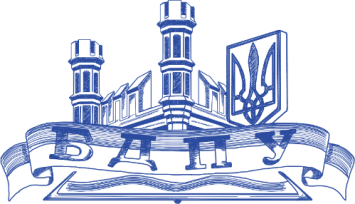 Силабуснавчальної дисципліниІСТОРІЯ ПЕДАГОГІКИ2020–2021 навчальний рікВикладачкакандидатка педагогічних наук, доцентка кафедри педагогіки Лілія Григорівна ЯРОЩУКПосилання на сайтhttp://bdpu.org/faculties/fppom/structure-fppom/kaf-pedagogiky/composition-kaf-pedagogiky/yaroschuk/ Контактний телефон+380509049001E-mail0116@i.ua Графік консультаційвідповідно до графіка індивідуальних консультацій (за попередньою домовленістю), ауд. 5б 317Кількість кредитів/годинЛекціїПрактичні заняттяСамостійна та індивідуальна роботаЗвітність3/90161460залікКомпетентностіРезультати навчанняІнтегральнакомпетентністьЗдатність  розв’язувати  складні  спеціалізовані задачі та практичні проблеми у професійно-педагогічній діяльності, що передбачають застосування теоретичних положень і методів педагогіки, психології та окремих методик навчання й характеризуються комплексністю та невизначеністю умовЗагальні компетентностіЗагальнонавчальна. Здатність навчатися й оволодівати сучасними знаннями, зокрема, інноваційними методичними підходами, сучасними системами, методиками, технологіями навчання, розвитку й виховання учнів початкової школи; чинним нормативним забезпеченням початкової освіти.Інформаційно-аналітична й інформаційно-комунікативна. Здатність до пошуку, оброблення та аналізу, систематизації й узагальнення інформації, зокрема професійно-педагогічної, з різних джерел та формулювання логічних висновків. Здатність до застосування сучасних засобів інформаційних і комп’ютерних технологій для розв’язання комунікативних задач у професійній діяльності вчителя початкових класів.Рефлексивна. Здатність ефективно та адекватно здійснювати рефлексивні процеси, що  забезпечує процес розвитку й саморозвитку, сприяє творчому підходові до освітнього процесу початкової школи. Здатність оцінювати результати педагогічних впливів та забезпечувати якість діяльності навчання, розвитку й виховання учнів початкової школи; здатність до педагогічної рефлексіїЗагально-професійні (базові) компетентностіДидактична. Здатність майбутнього вчителя вирішувати стандартні та проблемні професійні завдання, що виникають в освітній практиці початкової школи, на основі сформованих знань про теоретичні засади побудови змісту і процесу навчання молодших учнів, у тому числі ґрунтовних знань про сучасні теорії навчання, гнучкого володіння методами навчання; спроможність обґрунтовано обирати прийоми, засоби, технології, форми організації навчання, адекватні дидактичній ситуації.Методична. Здатність користуватися нормативними документами та реалізовувати на практиці цілі і завдання навчання в початковій школі. Теоретична і практична готовність до проведення уроків. Здатність до реалізації критеріїв оцінювання навчальних досягнень учнів початкової школи. Здатність упроваджувати сучасні навчальні технології, інноваційні підходи, передовий педагогічний досвідСпеціалізовано-професійні компетентностіПрофесійні декларативні і процедурні знання. Здатність до формування уявлень про: тенденції, закономірності та специфіку розвитку педагогіки; цілі суспільства щодо виховання особистості на різних етапах розвитку людської цивілізації; закони, закономірності, принципи, методи та основні форми організації виховного процесу на різних етапах розвитку людського суспільства; підходи світової науки до виникнення виховання як суспільного явища; особливості розвитку шкіл у світовій цивілізації; погляди провідних вітчизняних і зарубіжних педагогів щодо навчання і виховання дітей і молоді; особливості національної системи навчання і виховання, її становлення і розвиток.Професійні вміння і навички. Здатність вивчати й аналізувати історико-педагогічну літературу, різні педагогічні концепції, підходи до процесу виховання і розвитку педагогічної думки в цілому; формулювати провідні цілі виховної роботи згідно з вимогами розвитку суспільства на різних етапах становлення людської цивілізації. моделювати форми і методи самоосвіти та саморозвитку особистості; оперувати педагогічною термінологією; виконувати пошукову діяльність в галузі педагогіки та історії педагогіки; застосовувати набуті знання в практичній діяльності.Поточне тестування та самостійна роботаПоточне тестування та самостійна роботаПоточне тестування та самостійна роботаПоточне тестування та самостійна роботаПоточне тестування та самостійна роботаПоточне тестування та самостійна роботаПоточне тестування та самостійна роботаПоточне тестування та самостійна роботаПоточне тестування та самостійна роботаПоточне тестування та самостійна роботаПідсумковий тест(залік)СумаЗМ 1ЗМ 1ЗМ 2ЗМ 2ЗМ 3ЗМ 3ЗМ 4ЗМ 4ЗМ 5ЗМ 5Підсумковий тест(залік)СумаТ1Т2Т3Т4Т5Т6Т7Т8Т9Т1050100555555555550100